KARTA ZGŁOSZENIA 1  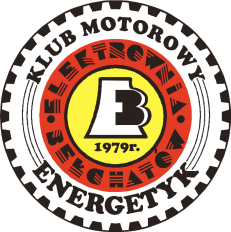 udziału wXXVII Regionalnym Rajdzie Babskim O Puchar Prezydenta Bełchatowa20.05.2017UWAGA!  1   do wypełnionego zgłoszenia proszę dołączyć potwierdzenie wpłaty wpisowego                                                                                                                                                                    ..............................                                                                                                                                 Podpis składającego kartę zgłoszenia                                                                                                                                       z nr tel. kontaktowegoLp.Nazwisko i imię uczestnikaK/PData urodz. lub PESELAdres Nr rejestracyjnyKlubNr upr. Przod. TM PTTK123456